INDICAÇÃO Nº 3998/2015Sugere ao Poder Executivo Municipal a limpeza e roçamento da área pública localizada entre as Ruas Colina e Araraquara, no bairro Santa Rosa. Excelentíssimo Senhor Prefeito Municipal, Nos termos do Art. 108 do Regimento Interno desta Casa de Leis, dirijo-me a Vossa Excelência para sugerir que, por intermédio do Setor competente, seja executada limpeza e roçamento da área pública localizada entre as Ruas Colina e Araraquara, no bairro Santa Rosa.Justificativa:Conforme reivindicação da população, este vereador solicita a roçagem e a limpeza de toda a extensão da área pública acima indicada, uma vez que o local encontra-se com mato alto e sujeira, fato que está ocasionando o aparecimento de bichos peçonhentos nas casas vizinhas.Plenário “Dr. Tancredo Neves”, 08 de outubro de 2.015.FABIANO W. RUIZ MARTINEZ“Pinguim”-vereador-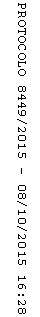 